h  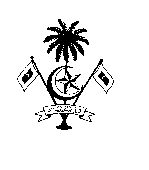 ނ.އަތޮޅު ހޮސްޕިޓަލްނ.މަނަދޫ(IUL)NAH-A/NAH/2020/14(IUL)NAH-A/NAH/2020/14(IUL)NAH-A/NAH/2020/14(IUL)NAH-A/NAH/2020/14(IUL)NAH-A/NAH/2020/14LABORTATORY TECHNOLOGISTLABORTATORY TECHNOLOGISTLABORTATORY TECHNOLOGISTPOSTREQUIREDJOB NO:HEALTH FACILITYHEALTH FACILITY#3J-256654N.ATOLL HOSPITALN.ATOLL HOSPITAL13J-280594N.ATOLL HOSPITALN.ATOLL HOSPITAL23J-308730N.ATOLL HOSPITALN.ATOLL HOSPITAL31J-278446N.LANDHOO HEALTH CENTREN.LANDHOO HEALTH CENTRE41J-286231N.HOLHDHOO HEALTH CENTREN.HOLHDHOO HEALTH CENTRE5